დანართი N3„კულტურის ხელშეწყობის პროგრამა“საკონკურსო განაცხადის დაზუსტების ფორმა----------------------------------------------------------------(პროექტის სახელწოდება)ძირითადი განაცხადის სამინისტროში რეგისტრაციის რეკვიზიტები:    ინფორმაცია განმცხადებლის შესახებ დასაზუსტებელი საკითხის მოკლე აღწერა: პროექტის განხორციელების  თარიღი ( დაწყება-დასრულება)პროექტის ბიუჯეტი ხარჯთაღრიცხვა 5. განაცხადის ჩაბარების თარიღი:  განმცხადებელი ორგანიზაციის ხელმძღვანელის ხელმოწერა: ------------------------------------ბ.ა._ _  _  _ 2019 წ.განაცხადის  მიიღება: თბილისი, 0105, სანაპიროს ქ. 4თბილისი, 0102, დიმიტრი უზნაძის N 52დამატებითი ინფორმაციისათვის დაგვიკავშირდით:  (995 32) 2 200 220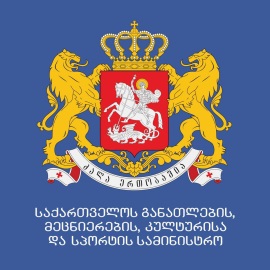 საქართველოს განათლების, მეცნიერების,  კულტურისა და სპორტის სამინისტროორგანიზაციის სახელწოდებაორგანიზაციის მისამართი  ტელეფონის ნომერი:ვებ-გვერდი:   ელ.ფოსტა:  საიდენტიფიკაციო კოდი ორგანიზაციის ხელმძღვანელიპროექტის სრული ბიუჯეტი სამინისტროდან  მოთხოვნილი თანხათვითდაფინანსების თანხა თანადაფინასების თანხა  პროექტის „-------------- სახელწოდება“    პროექტის „-------------- სახელწოდება“    პროექტის „-------------- სახელწოდება“    პროექტის „-------------- სახელწოდება“    პროექტის „-------------- სახელწოდება“  ხარჯთაღრიცხვაNდასახელებარაოდენობაერთეულის ფასი ჯამი სამინისტროდან მოთხოვნილი თანხა1შრომის ანაზღაურება (მაგ: პროექტის მენეჯერისა და დაქირავებული პერსონალის ხელფასები)1.2მონაწილეთა ჰონორარები (მაგ. ტრენერი, ხელოვანი და ა.შ)2სატრანსპორტო ხარჯები (მაგ.  მზავრობის და ტრანსპორტის დაქირავების ხარჯი)3ცხოვრების ხარჯი (მაგ. სასტუმრო)4იჯარა (მაგ. დარბაზის ქირა, განათება, გახმოვანება და ა.შ)5საექსპოზიციო/ სადადგმო ხარჯი (მაგ. საექსპოზიციო ხარჯი, სასცენო რეკვიზიტი და ა.შ.)6ბეჭდვის ხარჯი (მაგ. პუბლიკაცია, პოსტერი, ბანერი, აფიშა და ა.შ)7სხვა მომსახურებაჯამი *პროექტის ბიუჯეტი წარმოდგენილი უნდა იყოს ლარებში. *პროექტის ბიუჯეტი წარმოდგენილი უნდა იყოს ლარებში. *პროექტის ბიუჯეტი წარმოდგენილი უნდა იყოს ლარებში. *პროექტის ბიუჯეტი წარმოდგენილი უნდა იყოს ლარებში. აღნიშნული გრაფები პირობითია და შესაძლებელია შეიცვალოს მოთხოვნების შესაბამისადაღნიშნული გრაფები პირობითია და შესაძლებელია შეიცვალოს მოთხოვნების შესაბამისადაღნიშნული გრაფები პირობითია და შესაძლებელია შეიცვალოს მოთხოვნების შესაბამისადაღნიშნული გრაფები პირობითია და შესაძლებელია შეიცვალოს მოთხოვნების შესაბამისად